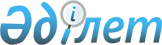 О предоставлении социальной помощи на оплату коммунальных услуг и приобретение топлива за счет бюджетных средств специалистам государственных организаций здравоохранения, социального обеспечения, образования, культуры, спорта и ветеринарии, проживающим и работающим в сельских населенных пунктах Казыгуртского района
					
			Утративший силу
			
			
		
					Решение Казыгуртского районного маслихата Туркестанской области от 26 сентября 2019 года № 48/300-VI. Зарегистрировано Департаментом юстиции Туркестанской области 8 октября 2019 года № 5204. Утратило силу решением Казыгуртского районного маслихата Туркестанской области от 27 февраля 2020 года № 54/335-VI
      Сноска. Утратило силу решением Казыгуртского районного маслихата Туркестанской области от 27.02.2020 № 54/335-VI (вводится в действие по истечении десяти календарных дней после дня его первого официального опубликования).
      В соответствии с подпунктом 15) пункта 1 статьи 6 Закона Республики Казахстан от 23 января 2001 года "О местном государственном управлении и самоуправлении в Республике Казахстан", пунктом 5 статьи 18 Закона Республики Казахстан от 8 июля 2005 года "О государственном регулировании развития агропромышленного комплекса и сельских территорий", Казыгуртский районный маслихат РЕШИЛ:
      1. Предоставить специалистам государственных организаций здравоохранения, социального обеспечения, образования, культуры, спорта и ветеринарии, проживающим и работающим в сельских населенных пунктах Казыгуртского района социальную помощь на оплату коммунальных услуг и приобретение топлива в размере 2 месячных расчетных показателей, за счет средств местного бюджета.
      2. Государственному учреждению "Аппарат Казыгуртского районного маслихата" в установленном законодательными актами Республики Казахстан порядке обеспечить:
      1) государственную регистрацию настоящего решения в Республиканском государственном учреждении "Департамент юстиции Туркестанской области Министерства юстиции Республики Казахстан";
      2) размещение настоящего решения на интернет-ресурсе Казыгуртского районного маслихата после его официального опубликования.
      3. Настоящее решение вводится в действие по истечении десяти календарных дней после дня его первого официального опубликования.
					© 2012. РГП на ПХВ «Институт законодательства и правовой информации Республики Казахстан» Министерства юстиции Республики Казахстан
				
      Председатель сессии

      районного маслихата

Е. Аманкулов

      Секретарь районного маслихата

У. Копеев
